FORMATO CURRÍCULUM VITAEIlustre Municipalidad de Melipilla. ANTECEDENTES PERSONALES (Indique sólo su Rut y sus dos apellidos) Como una de nuestras Buenas Prácticas Laborales, para la No Discriminación, las fichas de postulación y currículum vitae se solicitan con los apellidos de el/la postulante, sin nombres, foto, dirección, sexo, estado civil u otra identificación.FORMACIÓN ACADÉMICA POSTGRADOS, POSTÍTULOS, CAPACITACION FORMAL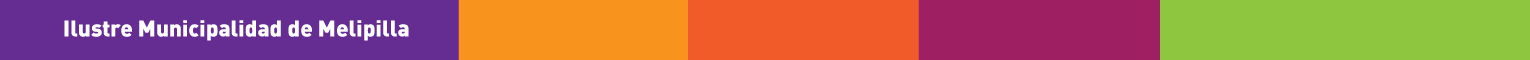 Deben estar vinculados directamente con las funciones a desempeñar en el cargo o con las áreas de conocimientos señaladas como requisitos para el cargo.			*Ingrese sólo aquellas especializaciones que puedan ser acreditadas con certificado.EXPERIENCIA LABORAL - CARGO ACTUAL (si no posee ocupación actualmente, dejar en blanco)IMPORTANTE: Si ha ejercido funciones de jefatura o coordinador/a de equipos, por favor, detalle claramente N° de personas a cargo y período durante el que ejerció dicha funciónEXPERIENCIA LABORAL ANTERIOR (Cargos anteriores al actual.  Ingresar en orden cronológico)IMPORTANTE: Si ha ejercido funciones de jefatura o coordinador/a de equipos, por favor, detalle claramente N° de personas a cargo y período durante el que ejerció dicha función.IMPORTANTE: Si ha ejercido funciones de jefatura o coordinador/a de equipos, por favor, detalle claramente N° de personas a cargo y período durante el que ejerció dicha funciónIMPORTANTE: Si ha ejercido funciones de jefatura o coordinador/a de equipos, por favor, detalle claramente N° de personas a cargo y período durante el que ejerció dicha funciónREFERENCIAS LABORALESEN CASO DE HABER PARTICIPADO DE ALGÚN PROCESO DE SELECCIÓN(DURANTE LOS ÚLTIMOS 6 MESES) PARA PROVEER ALGÚN CARGO EN ESTA INSTITUCIÓNRutRutNacionalidadApellido PaternoApellido PaternoApellido MaternoRegión Residencia Actual (Ej: Región Metropolitana)Región Residencia Actual (Ej: Región Metropolitana)Región Residencia Actual (Ej: Región Metropolitana)Fono ParticularFono MóvilEmail PersonalDomicilio Institucional / LaboralDomicilio Institucional / LaboralDomicilio Institucional / LaboralEmail InstitucionalFono Institucional AnexoFORMACIÓN ACADÉMICAFORMACIÓN ACADÉMICATítulo ObtenidoInstitución/UniversidadCiudad/PaísFecha de TitulaciónTitulo ObtenidoInstitución/ UniversidadCiudad/PaísFecha de TitulaciónGRADOS ACADÉMICOS (Licenciatura, Magister, Doctorado, Posdoctorados)GRADOS ACADÉMICOS (Licenciatura, Magister, Doctorado, Posdoctorados)GRADOS ACADÉMICOS (Licenciatura, Magister, Doctorado, Posdoctorados)GRADOS ACADÉMICOS (Licenciatura, Magister, Doctorado, Posdoctorados)GRADOS ACADÉMICOS (Licenciatura, Magister, Doctorado, Posdoctorados)GradoInstitución Número de horasFecha de Obtención del Grado.Ciudad/PaísESTUDIOS DE ESPECIALIZACIÓN (Diplomados, Postítulos)ESTUDIOS DE ESPECIALIZACIÓN (Diplomados, Postítulos)ESTUDIOS DE ESPECIALIZACIÓN (Diplomados, Postítulos)ESTUDIOS DE ESPECIALIZACIÓN (Diplomados, Postítulos)ESTUDIOS DE ESPECIALIZACIÓN (Diplomados, Postítulos)Nombre Institución Número de horasFecha de realizaciónCiudad/PaísCAPACITACIÓN Y PERFECCIONAMIENTO REALIZADOCAPACITACIÓN Y PERFECCIONAMIENTO REALIZADOCAPACITACIÓN Y PERFECCIONAMIENTO REALIZADOCAPACITACIÓN Y PERFECCIONAMIENTO REALIZADONombre cursoOrganismoNúmero de horasFecha de realizaciónINSTITUCION / EMPRESAINSTITUCION / EMPRESAINSTITUCION / EMPRESACARGO O FUNCIÓNCARGO O FUNCIÓNCARGO O FUNCIÓNUNIDAD DE DESEMPEÑOUNIDAD DE DESEMPEÑOUNIDAD DE DESEMPEÑODESDE(día-mes-año)HASTA(día-mes-año/ actualidad)TIEMPO EN EL CARGO(años-meses)PRINCIPALES FUNCIONES DESEMPEÑADAS: PRINCIPALES FUNCIONES DESEMPEÑADAS: PRINCIPALES FUNCIONES DESEMPEÑADAS: INSTITUCION / EMPRESAINSTITUCION / EMPRESAINSTITUCION / EMPRESACARGO O FUNCIÓNCARGO O FUNCIÓNCARGO O FUNCIÓNUNIDAD DE DESEMPEÑOUNIDAD DE DESEMPEÑOUNIDAD DE DESEMPEÑODESDE(día-mes-año)HASTA(día-mes-año/ actualidad)TIEMPO EN EL CARGO (años-meses)PRINCIPALES FUNCIONES DESEMPEÑADAS: PRINCIPALES FUNCIONES DESEMPEÑADAS: PRINCIPALES FUNCIONES DESEMPEÑADAS: INSTITUCION / EMPRESAINSTITUCION / EMPRESAINSTITUCION / EMPRESACARGO O FUNCIÓNCARGO O FUNCIÓNCARGO O FUNCIÓNUNIDAD DE DESEMPEÑOUNIDAD DE DESEMPEÑOUNIDAD DE DESEMPEÑODESDE(día-mes-año)HASTA(día-mes-año/ actualidad)TIEMPO EN EL CARGO (años-meses)PRINCIPALES FUNCIONES DESEMPEÑADAS: PRINCIPALES FUNCIONES DESEMPEÑADAS: PRINCIPALES FUNCIONES DESEMPEÑADAS: INSTITUCION / EMPRESAINSTITUCION / EMPRESAINSTITUCION / EMPRESACARGO O FUNCIÓNCARGO O FUNCIÓNCARGO O FUNCIÓNUNIDAD DE DESEMPEÑOUNIDAD DE DESEMPEÑOUNIDAD DE DESEMPEÑODESDE(día-mes-año)HASTA(día-mes-año/ actualidad)TIEMPO EN EL CARGO (años-meses)PRINCIPALES FUNCIONES DESEMPEÑADAS: PRINCIPALES FUNCIONES DESEMPEÑADAS: PRINCIPALES FUNCIONES DESEMPEÑADAS: NombreCargoDatos de Contacto (Teléfonos / correo electrónico)Favor indicar a continuación: